Inschrijfformulier olijvenpluk Senise 2022Ieder jaar rond november zijn de olijven rijp en gaat het feest van het oogsten beginnen. U kunt, alleen of met een gezelschap, dit geweldige evenement meemaken en helpen bij het plukken van de olijven gevolgd door een bezoek aan de frantoia (olijvenperserij). Hier kunt u het volledige proces van het persen van de olijven volgen en het resultaat van het plukken en persen ter plaatse proeven onder het genot van een open haard vuur tezamen met een bruschetta. Voor de deelname betaalt u slechts een klein deel  van de huur van het huis. De kosten van het ontbijt, de Italiaanse pranzo (lunch) en cena (diner) incl. wijn zijn voor de eigenaar van de olivetto. (olijfgaard). Uiteraard dient u overdag in de olijfgaard te werken, maar ik kan u garanderen dat dat een geweldige ervaring is!Onderstaand formulier graag invullen per persoon:
O Dhr. O Mevr. Voornaam 	 	 	   	Achternaam 				Adres  	 	 	 	              Postcode				Plaats					Land Telefoon				E-mail					Geboortedatum Ik wil boeken voor: 
O  Week 1 	van maandag 31 oktober tot zondag 6 november 2022
O  Week 2 	van maandag 7 november tot zondag 13 november 2022
O  Week 3 	van maandag 14 november tot zondag 21 november 2022
(Voor afwijkende data contact opnemen met Annemieke, volledige weken hebben voorrang) Aantal personen per kamer 	_____     (toeslag 1-persoonskamer 75%) 
Ik deel een kamer met 		_________________________
Ik reis per  			O auto 	 	O  vliegtuig         
Verwachtte aankomst op het vliegveld van ____________ om __________ uur
Het makkelijkst en kortst is via Bari
Voor iedere gast is er de mogelijkheid om 1 dag “vrij“ te nemen en zo het mooie Basilicata te bekijken. 
Deze dag graag in overleg zodat het plukken gewoon door kan gaan

Berekening kosten: 
Aantal overnachtingen           6 x  € 25,00 p.p. ( 2 persoonskamer ) 	 	______________   
toeslag éénpersoonskamer   6 x  € 20,00                                                                 	_____________   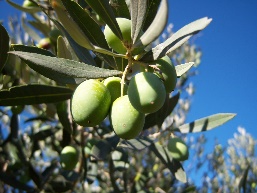 	 	 	 	               	============== 
 				TOTAAL  	 _____________ Gelieve zo spoedig mogelijk maar uiterlijk voor 14-10-2022 over te boeken op IBANNR. NL75RABO0310651972  
t.n.v A. Ostendorf onder vermelding van: ‘Olijvenplukken Senise’ 2021 en uw naam.1.	Door het invullen en ondertekenen van dit formulier boekt u een verblijf tijdens de door u ingevulde week / weken. 
2.	De kosten voor uw verblijf bedragen € 25,00 per persoon per dag. Dit is inclusief ontbijt, lunch en diner en overnachting en linnengoed. Deze prijs geldt alleen op de dagen dat er wordt geplukt in de olijfgaard. Mocht er niet worden geplukt door bv. regen of als u zelf niet kunt/wilt plukken dan dient u voor de dagelijkse maaltijden wel te betalen  
De kosten zijn dan voor het ontbijt  € 9,50,  lunch € 15,00 en diner (incl. wijn) € 27,50. 
3.	U dient zelf te zorgen voor vervoer naar de vakantiewoning. Ik kan u helpen om met andere plukkers samen te reizen. 
4.	U dient zelf zorg te dragen voor een eventuele annuleringsverzekering voor dit verblijf. 
5.	Ondergetekende verklaart in het bezit te zijn van een ongevallenverzekering en vrijwaart A.Ostendorf van alle aansprakelijkheid. Datum en plaats            _____________________________ 	 	 	A. Ostendorf
                                                                                                                                             Horndijk 6
Handtekening 	 	_____________________________  	                           1231 NV Loosdrecht 
                                                                                                                                             mail@eetcafedeeend.nl